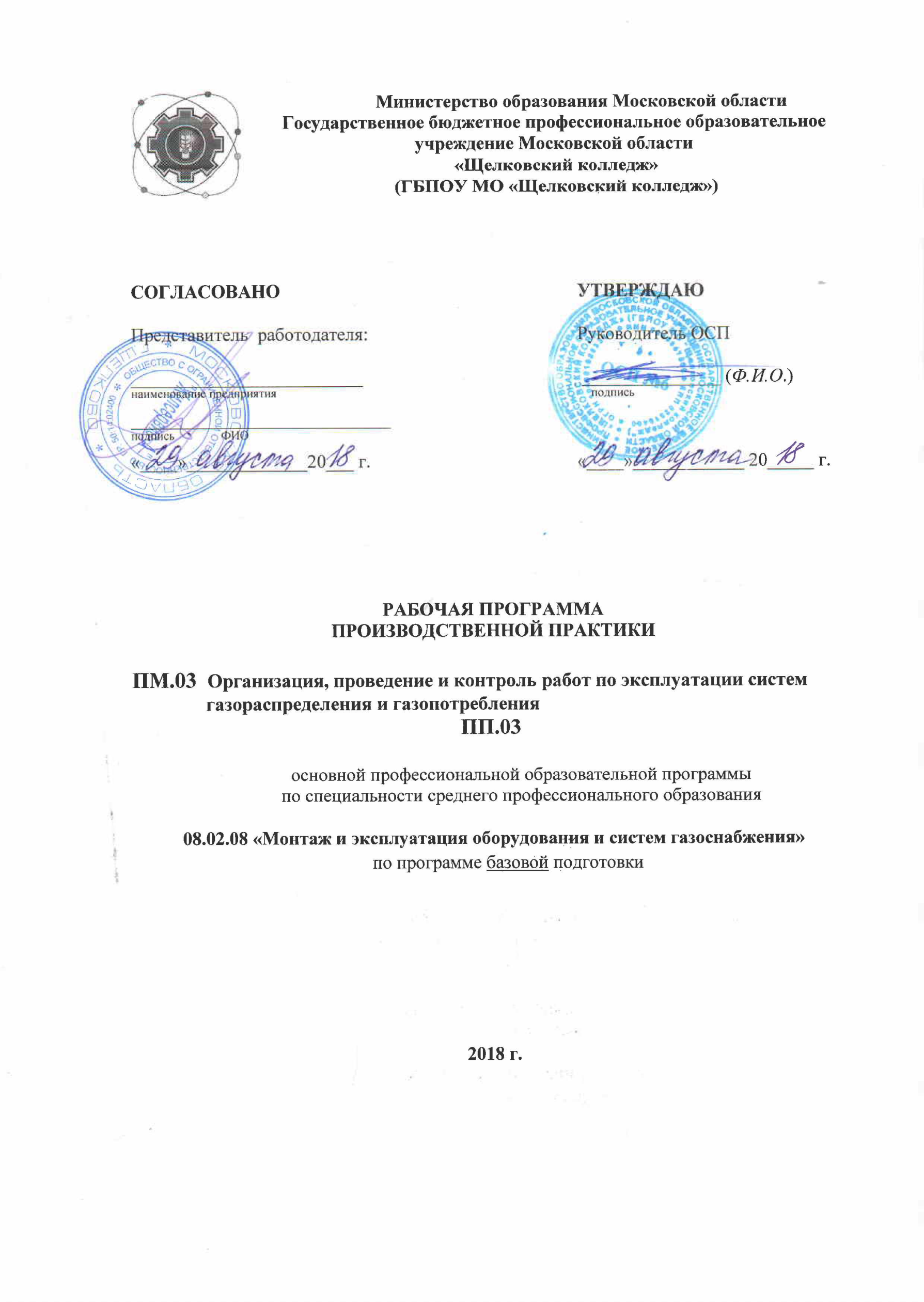 Рабочая программа разработана на основе Федерального государственного образовательного стандарта среднего профессионального образования по специальности 08.02.08 «Монтаж и эксплуатация оборудования и систем газоснабжения», утвержденного приказом Министерства образования и науки от 5 февраля 2018 года № 68 (зарегистрирован Министерством юстиции Российской Федерации 26 февраля 2018 г., регистрационный №50136).Организация-разработчик:Государственное бюджетное профессиональное образовательное учреждение Московской области «Щелковский колледж» (ГБПОУ МО «Щелковский колледж»).Разработчик: Группа преподавателей и методистов ГБПОУ МО «Щелковский колледж»Рецензент:Преподаватель высшей квалификационной категории Колосков А.С.РАССМОТРЕНАпредметной (цикловой) комиссией Техника и технология строительства от «28» августа 2018г.протокол № 1Председатель ПЦК______________ Л.Ю. НемоваСОГЛАСОВАНОПредставитель работодателя:____________________________наименование предприятия____________________________подпись               ФИО«____» _____________20___ г.		МП       СОДЕРЖАНИЕ стр.ПОЯСНИТЕЛЬНАЯ ЗАПИСКА                                                                                              4 ПОЯСНИТЕЛЬНАЯ ЗАПИСКАПроизводственная практика является обязательным разделом основной профессиональной образовательной программы (ОПОП), обеспечивающей реализацию Федерального государственного образовательного  стандарта  среднего  профессионального образования (ФГОС СПО).Практика представляет собой вид учебных занятий, обеспечивающих практико- ориентированную подготовку обучающихся.Общий объем времени  на  проведение   практики  определяется  ФГОС  СПО,  сроки проведения устанавливаются колледжем в соответствии с ОПОП СПО.Программа    производственной  практики  разрабатывается  колледжем  на  основе рабочих  программ  модулей  ОПОП  специальности,  макета  программы  учебной  и производственной практики  и согласовывается с организациями, участвующими в проведении практики.  Одной  из  составляющей  программы  практики  является  разработка  форм  и  методов контроля  для  оценки  результатов  освоения  общих  и  профессиональных  компетенций (оценочные  материалы);  к  работе  над  этим  разделом   привлекаются  специалисты организаций  (предприятий),  в  которых  проводится  практика.  При  разработке  содержания каждого  вида  практики  по   профессиональному  модулю    выделяются   необходимые практический  опыт,  умения  и  знания  в  соответствии  с  ФГОС  СПО,  а  также  виды  работ, необходимые  для  овладения  конкретной  профессиональной  деятельностью  и   включенные  в рабочую  программу  модуля.  Содержание  практики  по  профилю  специальности  может уточняться  в  зависимости  от  специфических  особенностей  конкретной  организации (предприятия).1. ПАСПОРТ РАБОЧЕЙ ПРОГРАММЫ производственной ПРАКТИКИ  Нормативные основания для разработки ОПОП СПО:Приказ Минобрнауки России от 5 февраля 2018 г.№ 68«Обутверждении федерального государственного образовательного стандарта среднего профессионального образования по специальности 08.02.08 Монтаж и эксплуатация оборудования и систем газоснабжения (зарегистрирован Министерством юстиции Российской Федерации 26 февраля 2018 г., регистрационный № 50136); Приказ Минобрнауки России от 18 апреля 2013 г. № 291 «Об утверждении Положения о практике обучающихся, осваивающих основные профессиональные образовательные программы среднего профессионального образования» (зарегистрирован Министерством юстиции Российской Федерации 14 июня 2013 г., регистрационный № 28785), с изменениями, внесенными приказом Минобрнауки России от 18 августа 2016 г. №1061 (зарегистрирован Министерством юстиции Российской Федерации 7 сентября 2016 г., регистрационный №43586));Приказ Министерства труда и социальной защиты Российской Федерации от 11 апреля 2014 г. № 224 н «Об утверждении профессионального стандарта «16.008 Специалист по эксплуатации наружных газопроводов низкого давления» (зарегистрирован Министерством юстиции Российской Федерации 27 мая 2014 г.,регистрационный № 32443), с изменениями, внесенными приказом Минтруда России от 12 декабря 2016 г. № 727 н (зарегистрирован Министерством юстиции Российской Федерации 13января 2017 г., регистрационный № 45230);Приказ Министерства труда и социальной защиты Российской Федерации от 11 апреля 2014 г. № 242 н «Об утверждении профессионального стандарта «16.010 Специалист по эксплуатации элементов оборудования домовых систем газоснабжения» (зарегистрирован Министерством юстиции Российской Федерации 04 июня 2014 г., регистрационный № 32564), с изменениями, внесенными приказом Минтруда России от 12 декабря 2016 г. № 727 н (зарегистрирован Министерством юстиции Российской Федерации 13января 2017 г., регистрационный № 45230);Приказ Министерства труда и социальной защиты Российской Федерации от 11 апреля 2014 г. № 237 н «Об утверждении профессионального стандарта «16.012 Специалист по эксплуатации котлов на газообразном, жидком топливе и электронагреве» (зарегистрирован Министерством юстиции Российской Федерации 21 мая 2014 г., регистрационный № 32374), с изменениями, внесенными приказом Минтруда России от 12 декабря 2016 г. № 727 н (зарегистрирован Министерством юстиции Российской Федерации 13января 2017 г., регистрационный № 45230);Приказ Министерства труда и социальной защиты Российской Федерации от 26 июня 2017 г. № 516 н «Об утверждении профессионального стандарта «16.025 Организатор строительного производства» (зарегистрирован Министерством юстиции Российской Федерации 18 июня 2017 г. № 47442), с изменениями, внесенными приказом Минтруда России от 12 сентября 2017 г. № 671 н (зарегистрирован Министерством юстиции Российской Федерации 3октября 2017 г., регистрационный № 48407);Приказ Министерства труда и социальной защиты Российской Федерации от 27 ноября 2014 г. № 943 н «Об утверждении профессионального стандарта «16.032 Специалист в области производственно-технического и технологического обеспечения строительного производства» (зарегистрирован Министерством юстиции Российской Федерации 22 декабря 2014 г. № 35301).Рабочая программа разработана на основе:Примерной основной образовательной программы (далее ПООП). Организация разработчик ПООП: Федеральное учебно-методическое объединение в системе среднего профессионального образования по укрупненным группам профессий, специальностей 08.00.00 ТЕХНИКА И ТЕХНОЛОГИИ СТРОИТЕЛЬСТВА. Ильина Наталья Владимировна  председатель Федерального учебно-методического объединения в системе СПО по укрупненной группе профессий, специальностей 08.00.00 Техника и технологии строительства, зам. директора ГБПОУ МО «Сергиево-Посадский колледж»,Экспертные организации:Совет по профессиональным квалификациям в жилищно-коммунальном хозяйстве, в лице Плеханова Андрея Михайловича, руководителя рабочей группы по развитию квалификаций в сфере ЖКХ.Совет по профессиональным квалификациям в строительстве, в лице Тихомирова Сергея Алексеевича, кандидата технических наук, доцента, заведующего кафедрой «Теплогазоснабжения и вентиляция» ФГБОУ ВО «Донской государственный технический университет». Область применения программы	Рабочая программа производственной практики по профилю специальности является частью основной профессиональной образовательной программы ГБПОУ МО «Щелковский колледж» по специальности среднего профессионального образования 08.02.08 «Монтаж и эксплуатация оборудования и систем газоснабжения»:Организация, проведение и контроль работ по эксплуатации систем газораспределения и газопотребленияРабочая программа производственной практики по профилю специальности может быть использована в дополнительном профессиональном образовании обучающихся по специальности 08.02.08 «Монтаж и эксплуатация оборудования и систем газоснабжения»; являться составной частью программ повышения классификации и переподготовки кадров в области профессиональной деятельности: 16 Строительство и жилищно-коммунальное хозяйство.1.3. Цели и задачи производственной практики: Цели:-общее повышение качества профессиональной подготовки путем углубления теоретических знаний и закрепления профессиональных практических умений и навыков;- непосредственное знакомство с профессиональной практической деятельностью в условиях конкретного предприятия (организации);-профессиональная ориентация студента в будущей профессии.Задачи:-формирование  у  студентов  знаний,  умений  и  навыков,  профессиональных компетенций, профессионально значимых личностных качеств;-развитие  профессионального  интереса,  формирование мотивационно-целостного  отношения  к  профессиональной  деятельности, готовности к выполнению профессиональных задач в соответствии с нормами морали, профессиональной этики и служебного этикета-адаптация студентов к профессиональной деятельности-формирование системы конкретных умений и навыков практической работы в определенной профессиональной сфере;- приобретение и развитие умений и навыков составления отчета по практике;-подготовка к самостоятельной трудовой деятельности.1.4. Общий объем времени, предусмотренный для производственной практики – 108 часа (3 недели)1.5 Форма промежуточной аттестации:Формой промежуточной аттестации производственной практики является дифференцированный зачет.2. РЕЗУЛЬТАТЫ ОСВОЕНИЯ РАБОЧЕЙ ПРОГРАММЫ ПРОИЗВОДСТВЕННОЙ ПРАКТИКИ2.1  Требования к результатам освоения производственной практики:Результатом освоения рабочей программы производственной практики является приобретение первоначального практического опыта по профилю специальности в рамках профессиональных модулей ОПОП СПО по каждому из видов профессиональной деятельности, предусмотренных ФГОС СПО по специальности 08.02.08 «Монтаж и эксплуатация оборудования и систем газоснабжения» развитие общих, профессиональных компетенций и готовности к самостоятельной трудовой деятельности, оформление и защита отчета по практике.Общие компетенции:Виды  деятельности (ВД) и соответствующих профессиональных компетенций (ПК):В результате прохождения производственной практики по каждому из видов деятельности обучающийся должен знать, уметь, практический опыт:3. СТРУКТУРА И СОДЕРЖАНИЕ ПРОИЗВОДСТВЕННОЙ практики3.1. Объем времени и сроки проведения рабочей программы производственной практики3.2. Содержание производственной практики (ПП.03 – 108 час 8 семестр)4. УСЛОВИЯ РЕАЛИЗАЦИИ РАБОЧЕЙ ПРОГРАММЫ ПРОИЗВОДСТВЕННОЙ ПРАКТИКИ
4.1.  Требования к минимальному материально-техническому обеспечению
Производственная практика реализуется в организациях, обеспечивающих деятельность обучающихся в профессиональной области проектирования, строительства, эксплуатации систем газораспределения и газопотребления.Оборудование предприятий и технологическое оснащение рабочих мест производственной практики должно соответствовать содержанию профессиональной деятельности и дать возможность обучающемуся овладеть профессиональными компетенциями по всем видам деятельности, предусмотренных программой, с использованием современных технологий, материалов и оборудования.Реализация программы производственной практики (по профилю специальности) в рамках профессионального модуля проходит в организациях (предприятиях), отвечающих следующим требованиям:- имеющие в своем составе структурное подразделение, применяющие информационные технологии и информационные системы, решающие задачи по автоматизации деятельности с помощью средств компьютерной техники;- располагающие квалифицированными кадрами для руководства практикой студентов;- имеющие лицензированное программное обеспечение;- применяющие в своей работе автоматизированные системы обработки информации и управления.4.2. Информационное обеспечение реализации программыДля реализации программы библиотечный фонд имеет печатные и/или электронные образовательные и информационные ресурсы для использования в образовательном процессе.4.2.1. Печатные издания1. Коршак А.А. Сооружение и эксплуатация систем газораспределения: учеб. пособие/ А.А. Коршак, С.В. Китаев, Е.А. Любин; под ред. А.А. Коршака – Ростов н/Д: Феникс, 2017 – 248 с.2. Вершилович В.А. Внутридомовое газовое оборудование: учеб. пособие/ В.А. Вершилович – М.: Инфра-Инженерия, 2018 – 320 с.3. Колибаба О.Б., Никишов В.Ф., Ометова М.Ю. Основы проектирования и эксплуатации систем газораспределения и газопотребления: учеб. пособие – СПб.: Лань, 2013 – 2084. В.И. Тарасенко Системы телемеханики в газоснабжении Р.Ф.: учеб. пособие – М.: Издательство АВС, 2012 – 100 с.4.2.2. Электронные издания (электронные ресурсы)1.Основы эксплуатации оборудования и систем газоснабжения: учебник / О.Н. Брюханов, А.И. Плужников. – М.: ИНФРА-М, 2006, 2018. – 256 с. Информационный портал Электронно-библиотечнаясистема Znanium.com (Режим доступа): URL: http://znanium.com/ (дата обращения 30.11.2018)2. Автоматика и телемеханика систем газоснабжения: учебник / В.А. Жила. - М.: ИНФРА-М, 2006, 2018– 238 с.Информационный портал Электронно-библиотечнаясистема Znanium.com (Режим доступа): URL: http://znanium.com/ (дата обращения 30.11.2018)2. Газифицированные котельные агрегаты: учебник / О.Н. Брюханов, В.А. Кузнецов. — М.: ИНФРА-М, 2005, 2018. – 392 с. Информационный портал Электронно-библиотечнаясистема Znanium.com (Режим доступа): URL: http://znanium.com/ (дата обращения 17.11.2018)3. Системы газоснабжения: устройство, монтаж и эксплуатация: Учебное пособие / С.В. Фокин, О.Н. Шпортько. – М.: Альфа-М: НИЦ ИНФРА-М, 2011, 2015. – 288 с. Информационный портал Электронно-библиотечнаясистема Znanium.com (Режим доступа): URL: http://znanium.com/ (дата обращения 17.11.2018)3. Карякин Е.А. Промышленное газовое оборудование: справочник. /Е.А. Карякин Информационный портал(Режим доступа): URL: http://gazovik-gas.ru/directory/spravochnik_6(дата обращения 17.11.2018)4. Информационный портал ресурс по Контрольно-Измерительным Приборам и Автоматике КИПиА инфо (Режим доступа): URL:http://www.kipia.info (дата обращения 17.11.2018)4.2.3. Дополнительные источники1. Основы эксплуатации оборудования и систем газоснабжения: учебник / О.Н. Брюханов, А.И. Плужников. – М.: ИНФРА-М, 2006, 2018. – 256 с.2. Автоматика и телемеханика систем газоснабжения: учебник / В.А. Жила. –  М.: ИНФРА-М, 2006, 2018. – 238 с.3. Газифицированные котельные агрегаты: учебник / О.Н. Брюханов, В.А. Кузнецов. –  М.: ИНФРА-М, 2005, 2018. –  392 с.4. Системы газоснабжения: устройство, монтаж и эксплуатация: Учебное пособие / С.В. Фокин, О.Н. Шпортько. – М.: Альфа-М: НИЦ ИНФРА-М, 2011, 2015. – 288 с.4.3 Общие требования к организации образовательного процессаПроизводственная практика   реализуется концентрированно.4.4 Кадровое обеспечение образовательного процессаМастера производственного обучения и преподаватели профессионального цикла, осуществляющие руководство производственной практикой обучающихся, должны иметь квалификационный разряд по профессии на 1-2 разряда выше, чем предусматривает ФГОС, высшее или среднее профессиональное образование по профилю профессии, должны проходить обязательную стажировку в профильных организациях не реже 1-го раза в 3 года.5. КОНТРОЛЬ И ОЦЕНКА РЕЗУЛЬТАТОВ ОСВОЕНИЯ ПРОГРАММЫ ПРОИЗВОДСТВЕННОЙ ПРАКТИКИКонтроль и оценка результатов освоения производственной практики осуществляется руководителем практики в процессе самостоятельного выполнения обучающимися заданий и выполнения выпускной практической квалификационной работы. В результате освоения производственной практики в рамках профессиональных модулей обучающиеся проходят промежуточную аттестацию в форме дифференцированного зачета.6. КРИТЕРИИ ОЦЕНИВАНИЯОценивание производственной практики:Этапы контроля:- наблюдение за самостоятельной работой практиканта на предприятии;- наличие положительной характеристики, подписанной руководителем практики от предприятия и заверенной печатью;- оценка дневников практики;- оценка содержания и качество оформления отчета по результатам производственной практики по профилю специальности;- защита отчёта по производственные практики по профилю специальностиПо результатам прохождения практики выставляется дифференцированный зачет оценка по пятибалльной системе.Отметка «5» «отлично»:- выполнены теоретически грамотно все работы, предусмотренные программой практики; - положительная производственная характеристика;- содержание и оформление отчетной документации по практике (дневник, отчет) полностью соответствуют предъявляемым требованиям; - защит отчета с полными технически грамотными ответами на вопросы комиссии.Отметка «4» «хорошо»:- выполнены теоретически грамотно все работы, предусмотренные программой практики; - положительная производственная характеристика;- несущественные замечания по содержанию и оформлению дневника и отчета при выполнении основных требований к прохождению практики;- при защите отчёта по программе практики на вопросы комиссии обучающийся в ответах допускает определенные неточности, хотя в целом отвечает уверенно и демонстрирует твердые знания;Отметка «3» «удовлетворительно»: - положительная производственная характеристика; - отражены все вопросы программы практики, но имеют место отдельные существенные погрешности, небрежное оформление отчета и дневника,- при защите отчёта по программе практики на вопросы комиссии обучающийся в ответах демонстрирует недостаточно обоснованные ответы, допускает ошибки;Отметка «2» «неудовлетворительно»:- невыполнение в полном объеме заданий практики; - плохое оформление или отсутствие документации, в отчете освещены не все разделы программы практики; - на вопросы комиссии обучающийся не дает удовлетворительных ответов, не может ответить на поставленные вопросы.1. ПАСПОРТ РАБОЧЕЙ ПРОГРАММЫ ПРОИЗВОДСТВЕННОЙ ПРАКТИКИ42.РЕЗУЛЬТАТЫ ОСВОЕНИЯ РАБОЧЕЙ ПРОГРАММЫ ПРОИЗВОДСТВЕННОЙ ПРАКТИКИ63. СТРУКТУРА И СОДЕРЖАНИЕ ПРОИЗВОДСТВЕННОЙ ПРАКТИКИ114 УСЛОВИЯ РЕАЛИЗАЦИИ ПРОГРАММЫ ПРОИЗВОДСТВЕННОЙ ПРАКТИКИ165. Контроль и оценка результатов освоения ПРОИЗВОДСТВЕННОЙ практики176. КРИТЕРИИ ОЦЕНИВАНИЯ21КодНаименование общих компетенцийОК 01Выбирать способы решения задач профессиональной деятельности, применительно к различным контекстамОК 02Осуществлять поиск, анализ и интерпретацию информации, необходимой для выполнения задач профессиональной деятельностиОК 03Планировать и реализовывать собственное профессиональное и личностное развитиеОК 04Работать в коллективе и команде, эффективно взаимодействовать с коллегами, руководством, клиентамиОК 05Осуществлять устную и письменную коммуникацию на государственном языке с учетом особенностей социального и культурного контекстаОК 06Проявлять гражданско-патриотическую позицию, демонстрировать осознанное поведение на основе традиционных общечеловеческих ценностейОК 07Содействовать сохранению окружающей среды, ресурсосбережению, эффективно действовать в чрезвычайных ситуацияхОК 08Использовать средства физической культуры для сохранения и укрепления здоровья в процессе профессиональной деятельности и поддержания необходимого уровня физической подготовленностиОК 09Использовать информационные технологии в профессиональной деятельностиОК 10Пользоваться профессиональной документацией на государственном и иностранном языкахОК 11Использовать знания по финансовой грамотности, планировать предпринимательскую деятельность в профессиональной сфереКодНаименование видов деятельности и профессиональных компетенцийВД 3Организация, проведение и контроль работ по эксплуатации систем газораспределения и газопотребленияПК 3.1.Осуществлять контроль и диагностику параметров эксплуатационной пригодности систем газораспределения и газопотребленияПК 3.2.Осуществлять планирование работ, связанных с эксплуатацией и ремонтом систем газораспределения и газопотребленияПК 3.3.Организовывать производство работ по эксплуатации и ремонту систем газораспределения и газопотребленияПК 3.4.Осуществлять надзор и контроль за ремонтом и его качествомПК 3.5.Осуществлять руководство другими работниками в рамках подразделения при выполнении работ по эксплуатации систем газораспределения и газопотребленияПК 3.6.Анализировать и контролировать процесс подачи газа низкого давления и соблюдения правил его потребления в системах газораспределения и газопотребленияИметь практический опытразработке проектов производственных заданий и графиков профилактических и текущих работ на газопроводах низкого давления;составлении проекта планов текущего и капитального ремонта котлоагрегатов, котельного и вспомогательного оборудования котельной;обеспечении обхода и осмотра трасс подземных и надземных газопроводов низкого давления, групповых баллонных и резервуарных газовых установок, а также запорной и регулирующей арматуры;проверке (технической диагностике) состояния газопроводов приборами ультразвукового контроля;ведении журнала технических осмотров в соответствии с современными стандартными требованиями к отчетности;осуществлении анализа параметров настройки регуляторов давления и предохранительных клапанов;осуществлении контроля утечек газа из баллонной или резервуарной установки, работоспособности отключающих устройств;осуществлении контроля производства работ по подключению новых абонентов к газопроводу низкого давления;осуществлении контроля давления и степени одоризации газа, подаваемого в газопроводы низкого давления, элементам домового газового оборудования;выявлении фактов несанкционированного подключения и безучетного пользования газом;проверке эффективности антикоррозийной электрохимической защиты подземных газопроводов низкого давления;обеспечении замены баллонов сжиженного углеводородного газа в групповых баллонных установках и заправки резервуаров сжиженного углеводородного газа;осуществлении контроля наличия и удаления влаги и конденсата из газопровода в соответствии с нормативными документами;осуществлении контроля правильной эксплуатации технического и вспомогательного оборудования, инструмента и оснастки, используемых в процессе технического обслуживания и ремонта;обеспечении плановых осмотров элементов домового газового оборудования;техническом освидетельствовании стальных внутридомовых газопроводов, систем газопотребления приборами ультразвукового контроля; составлении актов и дефектных ведомостей о техническом состоянии домового газового оборудования, газопроводов, отключающих устройств и других элементов;контроле соблюдения бытовыми потребителями обеспечения надлежащего технического состояния домового газового оборудования, мест установки газоиспользующего оборудования на предмет свободного доступа к элементам домового газового оборудования;актуализации результатов обхода потребителей бытового газа, фиксировании выявленных нарушений правил пользования газом и выдаче предписания;ведении необходимой отчетной документации в соответствии с современными стандартными требованиями к отчетности, периодичности и качеству предоставления документации;организации работы подчиненного персонала при ликвидации аварий и проведении аварийно-восстановительных работ;проведении производственного инструктажа персонала на рабочем месте;осуществлении проверки технического состояния и контроля работы котлоагрегатов, котельного и вспомогательного оборудования, трубопроводов, контрольно-измерительных приборов и автоматики инженерных сетей, зданий и сооружений;анализе работы котлоагрегатов, котельного и вспомогательного оборудования, трубопроводов, контрольно-измерительных приборов и автоматики, проведении учета выявленных неисправностей и дефектов и отражении результатов в отчетной документации.Уметьпроводить диагностику элементов газопровода низкого давления, технического состояния котлового оборудования, вспомогательного оборудования;проводить визуальные наблюдения, инструментальные обследования и испытания;вести журналы учета обходов и осмотров, фиксировать изменение технического состояния элементов газопровода низкого давления, оборудования котельных;выявлять несанкционированные подключения к газопроводу, используя современную контрольно-измерительную технику;обеспечивать рабочие места, их техническое оснащение;вести табель учета рабочего времени персонала, выполняющего работы по эксплуатации трубопроводов;организовывать выполнение работ по техническому обслуживанию, текущему и капитальному ремонту котлоагрегатов, котельного и вспомогательного оборудования, КИПиА, трубопроводов, инженерных сетей, зданий и сооружений, по подготовке котельной к осенне-зимним и весенне-летним условиям эксплуатации; контролировать процесс работы газоподающего и газоиспользующего оборудования в штатном режиме, при проведении работ по перепланировке и капитальному ремонту помещений;обосновывать необходимость вывода котлоагрегатов, котельного и вспомогательного оборудования, контрольно-измерительных приборов и автоматики (КИПиА), трубопроводов и инженерных сетей, зданий и сооружений котельной в ремонт;работать с компьютером в качестве пользователя с применением специализированного программного обеспечения по эксплуатации газопроводов низкого давления.Знатьнормативные правовые акты, другие нормативные и методические документы, регламентирующие производственную деятельность в соответствии со спецификой выполняемых работ;методы визуального и инструментального контроля технического состояния газопроводов низкого давления, элементов домового газового оборудования;правила эксплуатации газопроводов низкого давления;технологические процессы производства работ по ремонту газопроводов, по техническому обслуживанию и ремонту элементов домового газового оборудования;требования к охране труда, промышленной и пожарной безопасности при производстве работ по эксплуатации наружных газопроводов низкого давления; домового газового оборудования;технические характеристики и требования, предъявляемые к газу, подаваемому в газопроводы низкого давления, запорной и регулирующей арматуре, опорам, металлоконструкциям и другому оборудованию, и сооружениям на газопроводе низкого давления, для определения соответствия их заданным в технических и иных документах параметрам;специализированное программное обеспечение для решения задач по техническому содержанию и ремонту газопроводов низкого давления;номенклатуру и технические характеристики газоподающего и газоиспользующего оборудования;требования, предъявляемые к качеству работ по техническому содержанию и ремонту элементов домового газового оборудования;технические характеристики и требования, предъявляемые к газу, подаваемому к газоиспользующему оборудованию, системам вентиляции, отключающим устройствам и автоматике;свойства газа и его дератизации;свойства топлива и влияние качества топлива на процесс горения и теплопроизводительность котлоагрегатов;принцип работы обслуживаемых котлоагрегатов.Коды формируемых компетенцийНаименования разделовпрофессионального модуля, производственной практикиОбъем времени, отводимый на производственную практикучас (недель)Сроки проведенияпроизводственной практикикурс (семестр)ПК 3.1; ПК 3.2;ПК 3.3;ПК 3.4;ПК 3.5;ПК 3.6ОК 1-11ПМ.03 Организация, проведение и контроль работ по эксплуатации систем газораспределения и газопотребления.ПП.03108 часа4 курс 8 семестр Код формиру-емых компетен-цийКод и наименования  профессиональных  модулейНаименование тем учебной практикиВиды работКоличество часов по темамУровень освоенияПК 3.1; ПК 3.2;ПК 3.3;ПК 3.4;ПК 3.5;ПК 3.6ОК 1-11ПМ.03 Организация, проведение и контроль работ по эксплуатации систем газораспределения и газопотребления.МДК.03.01. МДК 03.02 Тема 1. Вводный инструктаж по безопасности труда, противопожарный безопасности, производственной санитарии и охране окружающей среды. Прохождение инструктажей. Ознакомление с правилами внутреннего трудового распорядкаОтчётная документация: дневник производственной практики и отчет.Приложения к отчету: фотографии предприятия,  22ПК 3.1; ПК 3.2;ПК 3.3;ПК 3.4;ПК 3.5;ПК 3.6ОК 1-11ПМ.03 Организация, проведение и контроль работ по эксплуатации систем газораспределения и газопотребления.МДК.03.01. МДК 03.02 Тема 2. профилактические и текущие работы разработка проектов производственных заданий и графиков профилактических и текущих работ на газопроводах низкого давления;составление проекта планов текущего и капитального ремонта котлоагрегатов, котельного и вспомогательного оборудования котельной;обеспечение обхода и осмотра трасс подземных и надземных газопроводов низкого давления, групповых баллонных и резервуарных газовых установок, а также запорной и регулирующей арматуры;проверка (технической диагностике) состояния газопроводов приборами ультразвукового контроля;ведение журнала технических осмотров в соответствии с современными стандартными требованиями к отчетности;осуществление анализа параметров настройки регуляторов давления и предохранительных клапанов;осуществление контроля утечек газа из баллонной или резервуарной установки, работоспособности отключающих устройств;осуществление контроля производства работ по подключению новых абонентов к газопроводу низкого давления;осуществление контроля давления и степени одоризации газа, подаваемого в газопроводы низкого давления, элементам домового газового оборудования;выявление фактов несанкционированного подключения и безучетного пользования газом;проверка эффективности антикоррозийной электрохимической защиты подземных газопроводов низкого давления;обеспечение замены баллонов сжиженного углеводородного газа в групповых баллонных установках и заправки резервуаров сжиженного углеводородного газа;осуществление контроля наличия и удаления влаги и конденсата из газопровода в соответствии с нормативными документами;осуществление контроля правильной эксплуатации технического и вспомогательного оборудования, инструмента и оснастки, используемых в процессе технического обслуживания и ремонта;обеспечение плановых осмотров элементов домового газового оборудования;техническое освидетельствование стальных внутридомовых газопроводов, систем газопотребления приборами ультразвукового контроля;составление актов и дефектных ведомостей о техническом состоянии домового газового оборудования, газопроводов, отключающих устройств и других элементов;контроль соблюдения бытовыми потребителями обеспечения надлежащего технического состояния домового газового оборудования, мест установки газоиспользующего оборудования на предмет свободного доступа к элементам домового газового оборудования;актуализация результатов обхода потребителей бытового газа, фиксировании выявленных нарушений правил пользования газом и выдаче предписания;ведение необходимой отчетной документации в соответствии с современными стандартными требованиями к отчетности, периодичности и качеству предоставления документации;организация работы подчиненного персонала при ликвидации аварий и проведении аварийно-восстановительных работ;проведение производственного инструктажа персонала на рабочем месте;осуществление проверки технического состояния и контроля работы котлоагрегатов, котельного и вспомогательного оборудования, трубопроводов, контрольно-измерительных приборов и автоматики инженерных сетей, зданий и сооружений;анализ работы котлоагрегатов, котельного и вспомогательного оборудования, трубопроводов, контрольно-измерительных приборов и автоматики, проведении учета выявленных неисправностей и дефектов и отражении результатов в отчетной документации.Отчётная документация: дневник производственной практики и отчет.Приложения к отчету: фотографии, подготовить отчеты по индивидуальным заданиям466666666666666663Тема 3. Обработка и анализ полученной информации. Оформление отчета по практике Составление отчетных документовОтчётная документация: дневник производственной практики и отчет.Приложения к отчету: фотографии, презентация,  или отчеты  по темам, подготовить документацию к защите практики.42Тема 3. Обработка и анализ полученной информации. Оформление отчета по практике Дифференцированный зачет.Отчет по практике. Предоставление материалов практики. (Дневник). Ответы по индивидуальным заданиям для защиты производственной практики.22Тема 3. Обработка и анализ полученной информации. Оформление отчета по практике Всего  часов по  производственной  практике 8 семестр108Код и наименование профессиональных и общих компетенций, формируемых в рамках модуляКритерии оценкиМетоды оценкиПК 3.1. Осуществлять контроль и диагностику параметров эксплуатационной пригодности систем газораспределения и газопотребленияПроверяет (техническая диагностика) состояние газопроводов приборами ультразвукового контроля;проверяет эффективность антикоррозийной электрохимической защиты подземных газопроводов низкого давления; осуществляет контроль наличия и удаления влаги и конденсата из газопровода в соответствии с нормативными документами;обеспечивает выполнение плановых осмотров элементов домового газового оборудования; производит техническое освидетельствование стальных внутридомовых газопроводов, систем газопотребления приборами ультразвукового контроля.Экспертное наблюдение за выполнением практических работ, оценка результатов прохождения практикиПК 3.2. Осуществлять планирование работ, связанных с эксплуатацией и ремонтом систем газораспределения и газопотребленияРазрабатывает проекты производственных заданий и графиков профилактических и текущих работ на газопроводах низкого давления;Составляет проекты планов текущего и капитального ремонта котлоагрегатов, котельного и вспомогательного оборудования котельной;составляет акты и дефектные ведомости о техническом состоянии домового газового оборудования, газопроводов, отключающих устройств и других элементов.Экспертное наблюдение за выполнением практических работ, оценка результатов прохождения практикиПК 3.3. Организовывать производство работ по эксплуатации и ремонту систем газораспределения и газопотребленияОбеспечивает обход и осмотр трасс подземных и надземных газопроводов низкого давления, групповых баллонных и резервуарных газовых установок, а также запорной и регулирующей арматуры;осуществляет контроль производства работ по подключению новых абонентов к газопроводу низкого давления;обеспечивает замену баллонов сжиженного углеводородного газа в групповых баллонных установках и заправки резервуаров сжиженного углеводородного газа.Экспертное наблюдение за выполнением практических работ, оценка результатов прохождения практикиПК 3.4. Осуществлять надзор и контроль за ремонтом и его качествомВедет журнал технических осмотров в соответствии с современными стандартными требованиями к отчетности;осуществляет контроль правильной эксплуатации технического и вспомогательного оборудования, инструмента и оснастки, используемых в процессе технического обслуживания и ремонта.Экспертное наблюдение за выполнением практических работ, оценка результатов прохождения практикиПК 3.5. Осуществлять руководство другими работниками в рамках подразделения при выполнении работ по эксплуатации систем газораспределения и газопотребленияОрганизовывает работы подчиненного персонала при ликвидации аварий и проведении аварийно-восстановительных работ;проводит производственный инструктаж персонала на рабочем месте.Экспертное наблюдение за выполнением практических работ, оценка результатов прохождения практикиПК 3.6. Анализировать и контролировать процесс подачи газа низкого давления и соблюдения правил его потребления в системах газораспределения и газопотребленияОсуществляет анализ параметров настройки регуляторов давления и предохранительных клапанов;осуществляет контроль утечек газа из баллонной или резервуарной установки, работоспособности отключающих устройств; осуществляет контроль давления и степени одоризации газа, подаваемого в газопроводы низкого давления, элементам домового газового оборудования;осуществляет контроль давления и степени одоризации газа, подаваемого в газопроводы низкого давления, элементам домового газового оборудования;контролирует соблюдение бытовыми потребителями обеспечения надлежащего технического состояния домового газового оборудования, мест установки газоиспользующего оборудования на предмет свободного доступа к элементам домового газового оборудования;производит актуализацию результатов обхода потребителей бытового газа, фиксирует выявленные нарушения правил пользования газом и выдает предписания;ведет необходимую отчетную документацию в соответствии с современными стандартными требованиями к отчетности, периодичности и качеству предоставления документации;осуществляет проверки технического состояния и контроля работы котлоагрегатов, котельного и вспомогательного оборудования, трубопроводов, контрольно-измерительных приборов и автоматики инженерных сетей, зданий и сооружений;производит анализ работы котлоагрегатов, котельного и вспомогательного оборудования, трубопроводов, контрольно-измерительных приборов и автоматики, проведении учета выявленных неисправностей и дефектов и отражении результатов в отчетной документации.Экспертное наблюдение за выполнением практических работ, оценка результатов прохождения практики